แบบรายงานผลการดำเนินงานโครงการบริหารจัดการครัวเรือนยากจนแบบบูรณาการ : ชี้เป้าชีวิต จัดทำเข็มทิศชีวิต บริหารจัดการชีวิต และดูแลชีวิต ปี 2559   ครั้งที่ 2  ภายในวันที่ 20 กันยายน 2559อำเภอ......เนินมะปราง............ จังหวัดพิษณุโลกบทสรุปผู้บริหารคำชี้แจงให้จัดทำเอกสารสรุปผลการดำเนินงานของระดับอำเภอ ส่งให้จังหวัด เป็นไฟล์ Microsoft word ทาง E-File Transfer หรือส่งเป็นแผ่นซีดี โดยตั้งชื่อไฟล์ “แก้จน 59 – [ ระบุอำเภอ ] ภายในวันที่ 5 กันยายน 2559  รายละเอียดมีองค์ประกอบ ดังนี้สรุปผลการดำเนินงานปัจจัยแห่งความสำเร็จ…1. การดำเนินการแบบบูรณาการ การทำงานระหว่างหน่วยงาน.สาเหตุที่ยังไม่สามารถพัฒนาผ่านเกณฑ์เนื่องมาจาก…1. พิการ ทั้งครอบครัวไม่มีคนคอยช่วยเหลือ…………กิจกรรมที่ได้รับการสนับสนุน กระบวนการที่ 3 - 4 (เพื่อให้มีข้อมูลครบถ้วนตามความเป็นจริง สามารถปรับรูปแบบได้ตามความเหมาะสมของจังหวัด)ปัญหาอุปสรรค		ครัวเรือนเป้าหมายไม่สามารถเข้าร่วมกิจกรรมของหน่วยงานได้ ต้องให้ญาติพี่น้องมาร่วมอบรมแทน งบประมาณมีจำนวนจำกัดในกิจกรรมสาธิตข้อเสนอแนะ   ควรสนับสนุนเงินเพื่อส่งเสริมการประกอบอาชีพของครัวเรือนยากจน ครัวเรือนละ 10,000 -20,000 บาท เพื่อจะได้มีอาชีพที่ยั่งยืน  สรุปข้อมูลครัวเรือนต้นแบบ (ครอบครัวที่พัฒนาได้ที่ได้รับการพัฒนายกระดับรายได้ผ่านเกณฑ์ จปฐ.) พร้อมสำเนาเอกสาร Family Folder ที่สมบูรณ์ของครัวเรือนยากจนเป้าหมาย จำนวน 1 – 2 ครัวเรือน (ต้องมีลายมือชื่อนายอำเภอรับรองการยกระดับรายได้)    1. ชื่อหัวหน้าครัวเรือน		นาย.สมศักดิ์ ดามี....อายุ....55..ปี  บ้านเลขที่ .....68...... หมู่ที่.....1....ตำบล..วังโพรง....อำเภอเนินมะปราง จังหวัดพิษณุโลก     2. สาเหตุของความยากจน		      สาเหตุของความยากจนของเนื่องจากประสบปัญหาขาดทุนในการทำนาและเจ็บป่วย     3.กิจกรรมที่ดำเนินการตามแผนชีวิต ที่ทำให้เป็นครัวเรือนที่พ้นความยากจน		      กิจกรรมที่ครัวเรือนดำเนินการเอง		      1) ปลูกผักสวนครัวไว้รับประทานเอง		      2) การเพาะเห็ดนางฟ้าไว้จำหน่าย		      3) ลูก หลานดูแลความเป็นอยู่  		      4) ฝึกอาชีพการซ่อมจักรยานยนต์		      กิจกรรมที่หน่วยงานภาคี/ชุมชนให้การสนับสนุน 1) สำนักงานพัฒนาชุมชนอำเภอเนินมะปราง สนับสนุนกิจกรรมอบรมให้ความรู้ด้านเศรษฐกิจพอเพียง       2) สำนักงานพัฒนาชุมชนอำเภอเนินมะปราง ร่วมกับผู้นำอาสาพัฒนาชุมชนสนับสนุนการเพาะเห็ดนางฟ้า            ในครัวเรือน   3) องค์การบริหารส่วนตำบลวังโพรง ส่งเสริมให้มีการฝึกอาชีพเสริม เช่น การสานตะกร้า การนวดแผนโบราณข้อมูลผลการดำเนินงานพื้นที่ต้นแบบในการแก้ไขปัญหาครัวเรือนแบบบูรณาการระดับอำเภอ ตำบล และหมู่บ้านตำบลไทรย้อย มีหน่วยงานคือเทศบาลไทรย้อย เป็นหน่วยงานหลักที่มีความพร้อมในการส่งเสริมสนับสนุนแก้ไขปัญหาคนในชุมชนในทุกด้าน และครอบคลุมทุกเรื่อง และบูรณาการกิจกรรมร่วมกับหน่วยงานระดับอำเภอ ตำบล หมู่บ้าน เช่น การฝึกอบรมผู้สูงอายุ การอบรมครัวเรือนยากจน (7) ภาพถ่ายกิจกรรมแต่ละกระบวนการๆ ละ 3–5 ภาพ พร้อมคำบรรยาย (ขอให้ส่งไฟล์รูปภาพประกอบมาด้วย)กระบวนการที่ 1. ชี้เป้าชีวิต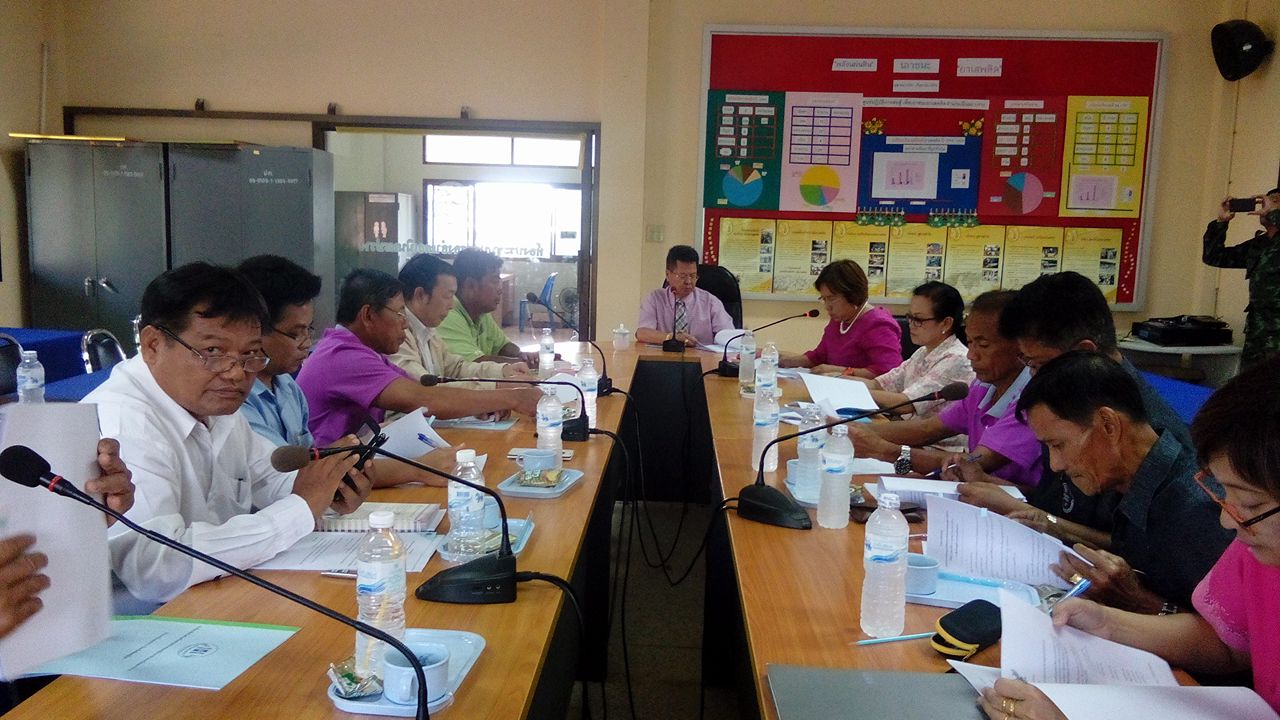 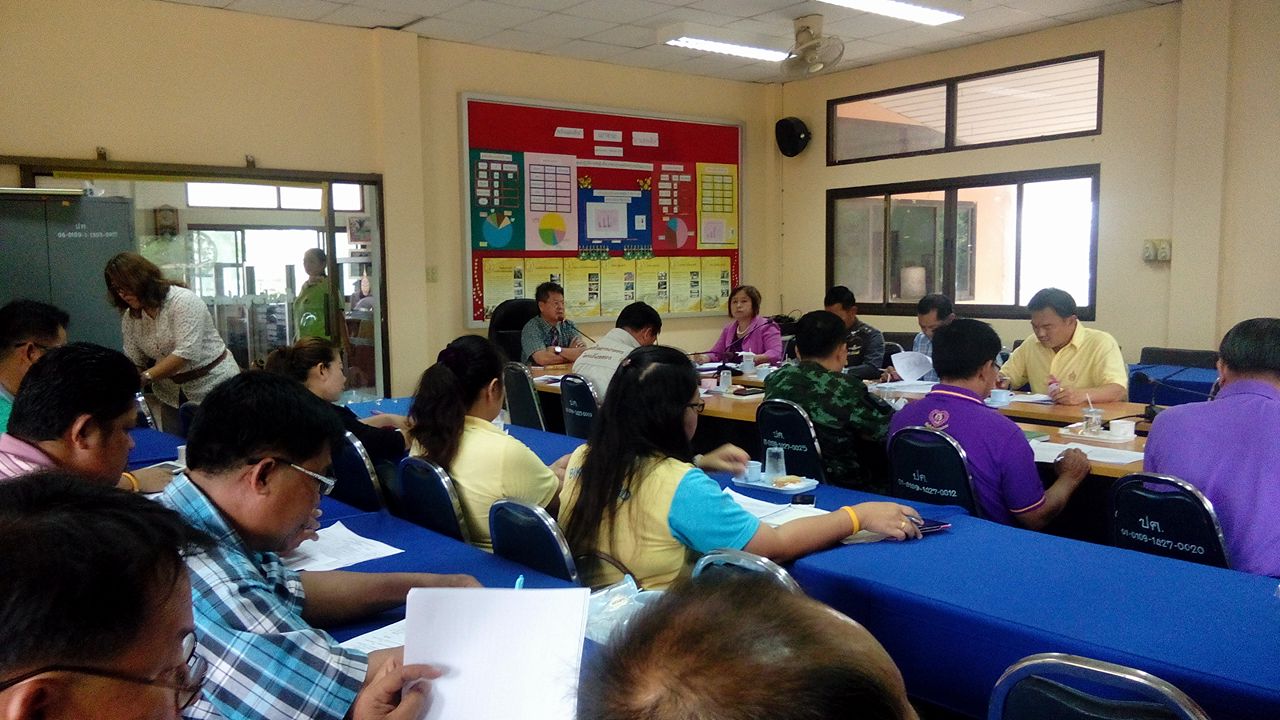 รูปที่ 1. การประชุม ศจพ.อ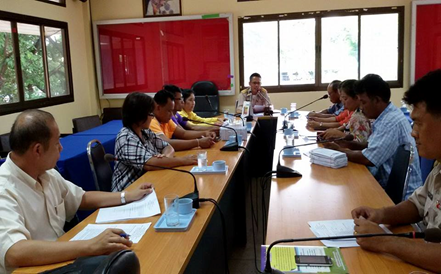 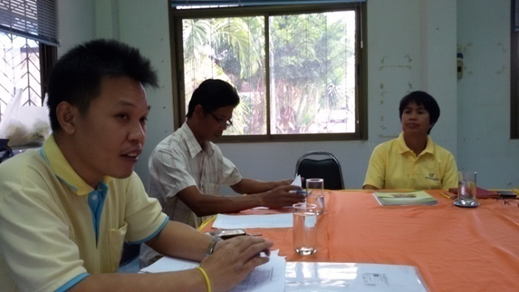 รูปที่ 2. การประชุม ทีมปฏิบัติการตำบลกระบวนการที่ 2. การจัดทำเข็มทิศชีวิต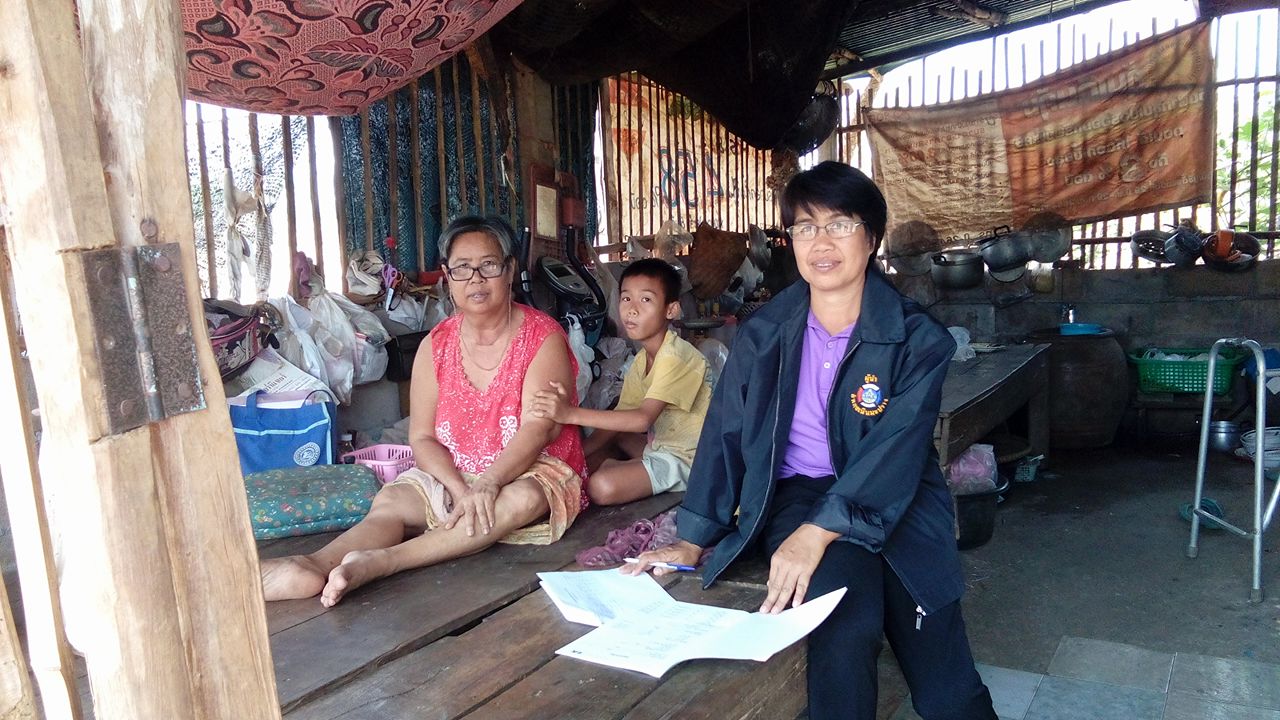 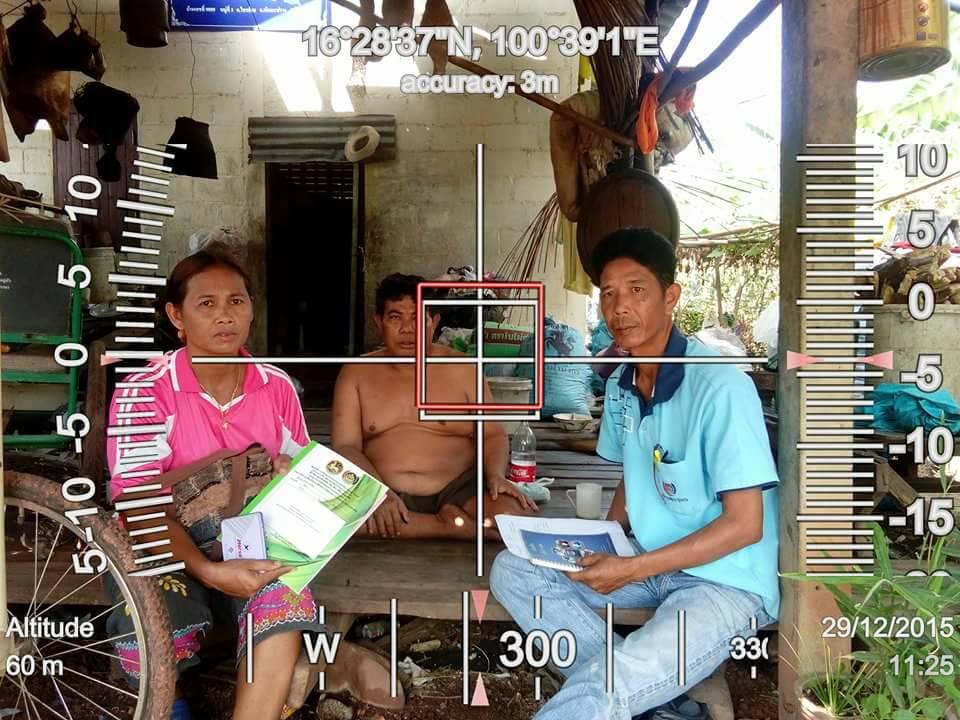 รูปที่ 3 จัดทำครัวเข็มทิศชีวิตกระบวนการที่ 3. การบริหารจัดการชีวิต (การจัดคลินิกแก้จน การเพาะเห็ดฟาง,การทำไข่เค็มกะทิ)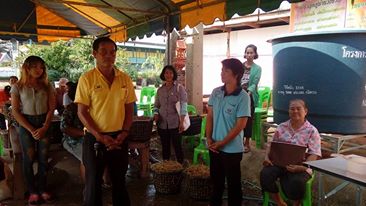 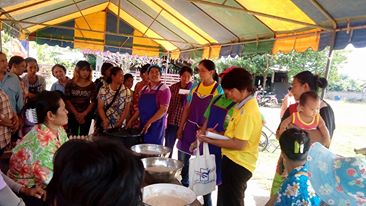 กระบวนการที่ 4. การดูแลชีวิต (ติดตามความก้าวหน้าการบริหารจัดการชีวิตครัวเรือนยากจน)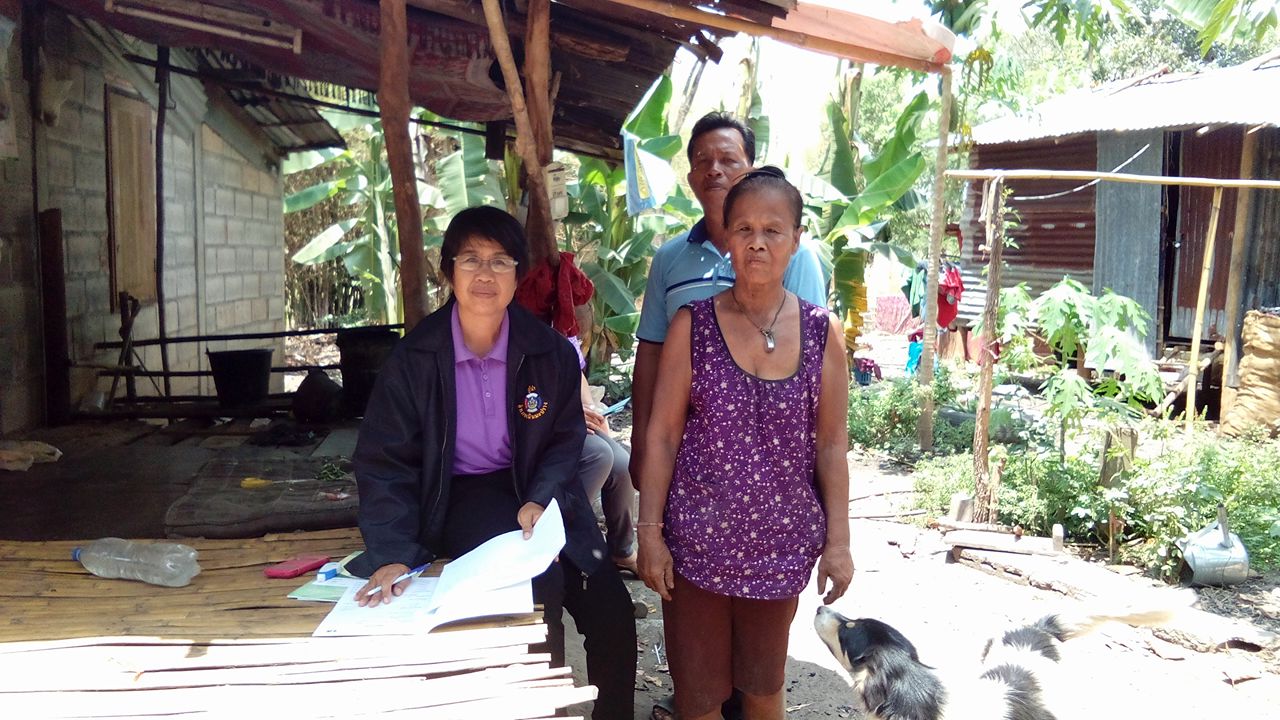 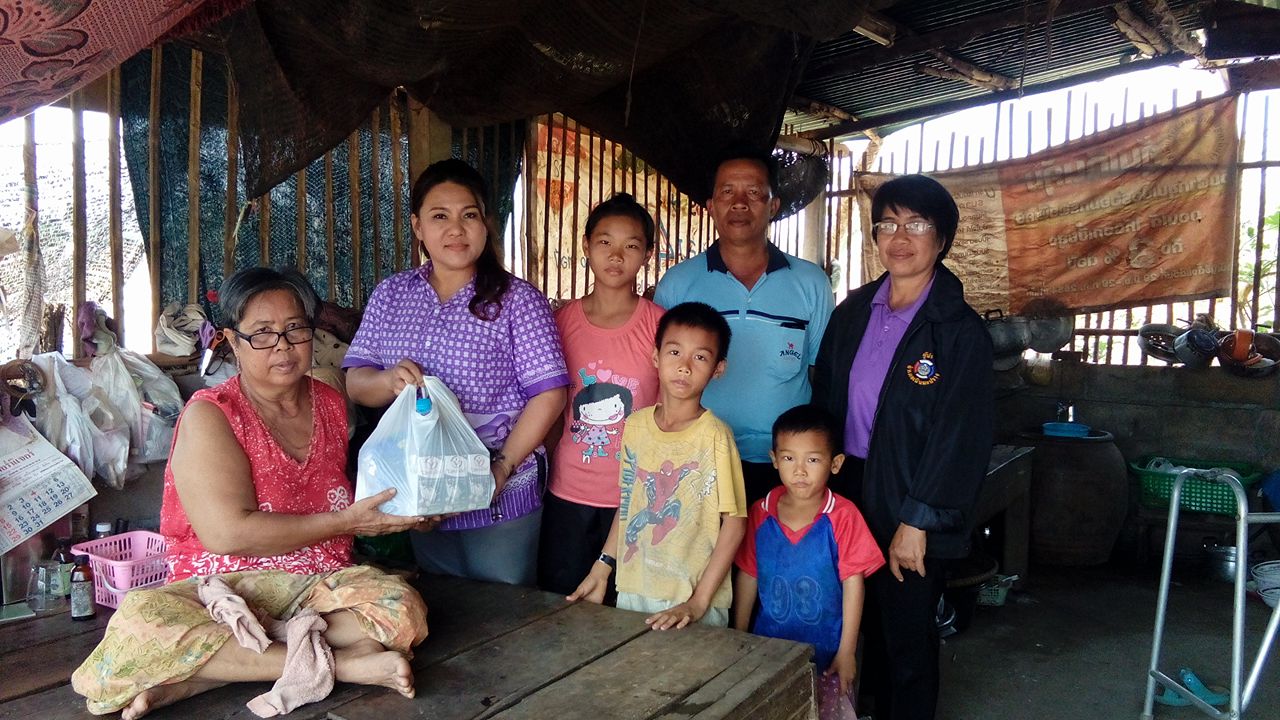 งบประมาณได้รับจัดสรรจาก พช.งบประมาณได้รับจัดสรรจาก พช.งบประมาณได้รับจัดสรรจาก พช.พื้นที่ดำเนินการพื้นที่ดำเนินการพื้นที่ดำเนินการพื้นที่ดำเนินการได้รับใช้จ่ายคงเหลืออำเภอตำบลหมู่บ้านหมู่บ้าน252702527001244จำนวนครัวเรือนเป้าหมาย (ครัวเรือน)จำนวนครัวเรือนเป้าหมาย (ครัวเรือน)จำนวนครัวเรือนเป้าหมาย (ครัวเรือน)ผลยกระดับรายได้ครัวเรือนพัฒนาได้ผลยกระดับรายได้ครัวเรือนพัฒนาได้ระหว่างปีระหว่างปีรวมที่ต้องสงเคราะห์พัฒนาได้ผ่านเกณฑ์ จปฐ.ไม่ผ่านเกณฑ์ตายย้ายออก19415181รายชื่อหน่วยงาน/กลุ่มองค์กร/บุคคลกิจกรรม/ครั้งจำนวนครัวเรือนที่เข้าร่วมงบประมาณ/สิ่งของ(ถ้ามี)ภาคราชการ1. กิจกรรมให้ความรู้เรื่องอาชีพ/12 ครั้ง19 ครัวเรือน80,0002. กิจกรรมมอบของช่วยเหลือ/3 ครั้ง 19 ครัวเรือน3,000ภาคเอกชน1. มอบสิ่งของช่วยเหลือ/13 ครัวเรือน2,000กลุ่ม/องค์กร/ประชาชน1. เยี่ยมเยือนมอบสิ่งของ/2 ครั้ง4 ครัวเรือน2,000